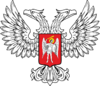 ДОНЕЦКАЯ НАРОДНАЯ РЕСПУБЛИКАУПРАВЛЕНИЕ ОБРАЗОВАНИЯ АДМИНИСТРАЦИИ ГОРОДА ДОНЕЦКАМУНИЦИПАЛЬНОЕ БЮДЖЕТНОЕ  ДОШКОЛЬНОЕ ОБРАЗОВАТЕЛЬНОЕ УЧРЕЖДЕНИЕ«ЯСЛИ-САД № 165 ГОРОДА ДОНЕЦКА»КОНСПЕКТ ОБРАЗОВАТЕЛЬНОЙ ДЕЯТЕЛЬНОСТИ ПО ПОДГОТОВКЕ К ОБУЧЕНИЮ ГРАМОТЕ ДЕТЕЙ 6-7 ЛЕТТема «Исследуем звуки. Звуки бывают разными» 		 Разработала:                                          воспитатель Олейник А.С.Донецк КОНСПЕКТ ОБРАЗОВАТЕЛЬНОЙ ДЕЯТЕЛЬНОСТИ ПО ПОДГОТОВКЕ К ОБУЧЕНИЮ ГРАМОТЕ ДЕТЕЙ 6-7 ЛЕТТема «Исследуем звуки. Звуки бывают разными» Программное содержание: 	- формировать умение различать на слух и интонационно выделять звуки в слове; учить распознавать и выделять в слове звуки на слух, определять их место в слове (в начале, в конце, в середине); продолжать формировать понимание того, что слово состоит из звуков; обучать выполнять звуковой анализ слова, выкладывать его схематически; 			-  продолжать  учить детей делить слова на слоги, называть количество слогов, закрепить понятие  ударный слог; -закрепить умение составлять схему предложения по сюжетным  картинкам; развивать умение определять последовательность слов в предложении, подсчитывать их количество; понимать смысловую сторону предложения (о ком, о чём); закреплять знания о сезонных изменениях в природе, жизни лесных жителей поздней осенью;- развивать фонематический слух, аналитические способности при проведении  звукового анализа; развивать мелкую моторику кисти рук; развивать  социально-коммуникативные  умения;- воспитывать бережное отношение к природе, воспитывать умение  согласовывать действия  с партнером по совместной  деятельности, воспитывать чувство  сопереживания,  дружеские  взаимоотношения в  коллективе сверстников.  Материал и оборудование. Наглядно-демонстрационный материал: схема «Человек умеет слышать и распознавать различные  звуки», магнитофон с аудио записью различных звуков, телевизор, презентация «Какими бывают речевые звуки», дидактические картины с изображением осенних явлений (3 шт.), изображение лисы (фотография).Раздаточный материал:  наборы фишек для звукового анализа слов, карточки для деления на команды – изображения животных;  для проведения командной работы: указатели-конусы бумажные (3 шт.), плоскостные домики с разным количеством окон, рабочие листы для выполнения графического диктанта, карандаши.ХОД ЗАНЯТИЯОрганизационный момент.Воспитатель: Ребята, мы с вами  замечательная  команда.  Вы  готовы  к  сегодняшним  приключениям?Воспитатель:  Я предлагаю, нам  немножко  подзарядиться  добротой и поддержкой товарищей,  как батарейка  заряжается  энергией.  Станем  в круг и  протянем  друг другу  руки.  (Дети  становятся  на  ковре  по кругу).Воспитатель: Почувствуйте легкое  рукопожатие товарища и тепло наших рук.  Я надеюсь, что  это поможет  нам   почувствовать, что мы настоящая  дружная  команда!  Наш  девиз?  (Вместе с ребятами) «Один за  всех и все за одного!». 2.Повторение  пройденного  материала.Воспитатель предлагает присесть на ковер и показывает конверт.Проблемная  ситуация «Зашифрованное письмо».Воспитатель: Сегодня мы продолжаем учиться  слышать  звуки  в словах и узнаем  много  нового и интересного. Но сначала мы с вами разберемся   вот с эти  письмом. Давайте его откроем.В руках воспитателя большой конверт, в котором лежит схема «Человек умеет слышать и распознавать различные  звуки». Воспитатель: Как вы думаете, что за подсказку нам прислали?Примерные ответы детей:- Человек слышит шум ветра, шум транспорт, лай собаки и пение птиц. Люди любят слушать музыку. Мы понимаем, что  говорит собеседник, если слышим его слова.Воспитатель: Кажется, я поняла, о чем идет речь. Послушайте стихотворение:Все на свете дети знаютЗвуки разные бывают:Шум машины во дворе,Лай собаки в конуре,Это звуки шумовые,Но еще есть и другие – Не шуршание, не стуки,Музыкальные есть звуки,Есть особые, такие – Это звуки речевые!Помогают все узнатьИ разумниками стать!Воспитатель: Ребята, я предлагаю вам сегодня стать исследователями. Предметом нашего исследования станут звуки речи. Звуки, которые мы с вами слышим, произносим, и можем записать при помощи звуковых схем.Воспитатель: Итак, начинаем наше исследование, и для того, что бы вы услышали и распознали различные звуки, проходите в нашу звуковую лабораторию.Исследование звуковДети проходят на стульчики возле экрана телевизора. На экран выводится различные звуки (шумовые, музыкальные, речевые). Педагог акцентирует внимание детей на  звуковой файл со звуками речи: [а], [о], [у], [и] [ы].Воспитатель: Какие звуки речи вы услышали? (дети произносят звуки). Как они называются? (гласные). Как их можно охарактеризовать? (эти звуки поются, при их произношении язык не встречает преград, рот открыт). Какие звуки речи вы еще знаете? (согласные). Чем согласные звуки отличаются от гласных? (согласные звуки не поются, при их произнесении помогают зубы, язык). Какими бывают согласные звуки? (твердыми и мягкими, звонкими и глухими). Воспитатель: Молодцы, ребята, вы много знаете о звуках речи. Сейчас я вам предлагаю выйти на ковер и  потренироваться в произношении  гласных звуков   на выдохе.Динамическая пауза «Гласные звуки»- А, О, Э, У - четко, звонко говорю.  А, О, Э, У – крепко пальчики сожму.  А, О, Ы, И -  с нами  четко говори!  А, О, Ы, И – пальцы все соедини.   Вот ладони мы сжимаем-    и  при этом  припеваем - [а], [о], [у], [ы], [э], [и]!  (В начале стихотворения гласные звуки произносятся детьми, четко, с энергичным выдохом – на  «атаке», движения  пальцами  производятся в соответствии с ритмом стихотворения, в конце стихотворения – звуки  поются, ладони в «лодочке» перед губами.)Сообщение  новой темы.Воспитатель: Молодцы, мы с вами почувствовали, что гласные звуки произносятся на выдохе.  Но наше исследование продолжается. Я предлагаю вам пройти в лабораторию №2 и теперь исследовать звуки в словах. И для этого мы  будем использовать  различные фишки.Звуковой анализ словаДети проходят усаживаются за столы. На столах разложены коробочки с фишками для звукового анализа слова.Воспитатель: Скажите, ребята, изображение какого животного лежит  у вас на столе? (изображение лисы). Давайте с вами выполним звуковой анализ слова «лиса».-  Произнесем слово лиса по слогам. Ли-са. Назовите первый слог, сколько в нем  звуков? Назовите второй слог – назовите  звуки  второго слога. Сколько фишек мы выложим? (4фишки нейтрального цвета). Определите  места гласных звуков в слове  лиса. Каким цветом мы  обозначаем гласные  звуки?  Замените белые фишки  на фишки красного цвета. Какой первый звук в данном слове? Каким цветом мы обозначаем мягкий согласный звук в нашей схеме? (зеленым) Замените первую фишку на  фишку зеленого цвета. Как вы думаете, каким цветом  мы  обозначим третий звук в слове лиса? (синим) Почему? Потому что  третий звук [с] – твердый согласный. Обратите внимание, ребята,  в первом  слоге  звуки [ль] и [и] произносятся слитно. Для того, что  бы  было  понятно, что  звуки в  этом  слоге можно пропеть вместе слитно я предлагаю поменять  две первые  фишки на одну новую! Это прямоугольник  разделенный  на два треугольника, причем первый треугольник  будет зеленого цвета, а второй – красного.  Произнесем второй слог слова  лиса – са. Звук [с] и звук [а] в этом слоге  тоже произносятся слитно. На какую фишку вы предлагаете  заменить  две фишки этого слог. Правильно,  на прямоугольник, в котором  первый треугольник  синего цвета, а второй - красного.Воспитатель: Молодцы, ребята, вы справились с таким непростым заданием. Какой вывод мы можем сделать из этой части нашего исследования? Какими бывают звуки речи? (гласными, согласными, согласные могут быть твердыми и мягкими, звуки соединяются в слоги,  последовательность  слогов в слове определяет его значение).Физкульт-минутка  «Осенняя прогулка»Слышатся звуки леса, пения птиц, шум ручьяВоспитатель: Ребята, слышите эти чудесные звуки? Я приглашаю вас прогуляться в парк.Е. Трутневой «Стало вдруг светлее вдвое»Стало вдруг светлее вдвое,			Повороты туловища –Двор как в солнечных лучах –			вправо-влево.
Это платье золотое					Наклон вперед,
У березы на плечах.					взмах руками снизу вверх.
Утром мы во двор идём –				Ходьба на месте.
Листья сыплются дождём,				Присед – руки низ.
Под ногами шелестят,				Наклон вперед,
И летят… летят… летят…				взмах руками снизу вверх.
Пролетают паутинки				Движения  ладонями
С паучками в серединке,             			Пальцы сжимаются.
И высоко от земли					Взмах руками снизу вверх,
Пролетают журавли.				Руки в стороны.
Всё летит! Должно быть, это
Улетает наше лето.Воспитатель: Посмотрите вокруг, какое время года в нашем парке? (осень). По каким признакам вы это узнали? (листья на деревьях желтые, небо хмурое, тучка с капельками дождя приплыла в парк).Воспитатель: Я предлагаю вам поиграть в игру «Какой?  Какая?  Какое?». Словесная игра «Какой?  Какая?  Какое?»Воспитатель: Становитесь в круг. Я буду задавать вам вопросы, а вы должны отвечать одним словом.  Кому попадет мяч, тот и отвечает. Дети становятся в круг, воспитатель в центр круга с мячомВоспитатель: Поиграем?- Осень какая? (теплая, холодная, золотая, урожайная, ранняя, поздняя, листопадная, хмурая, дождливая)- Осенний дождь какой? (мелкий, проливной, холодный, теплый, ливневый, сильный, моросящий)- Осеннее небо какое? (хмурое, серое, тяжелое, прозрачное, облачное, низкое)- Осенний день какой? (короткий, теплый, пасмурный, туманный, холодный, дождливый, солнечный).3. Закрепление  материалаВоспитатель: Молодцы, вы много знаете об осени и ее признаках. Ребята, в первой части исследования, мы с вами анализировали звуки речи. Мы выяснили, что из звуков составляются слоги слияния, а из слогов - слова. - Я предлагаю перейти к следующему этапу нашего исследования. Перед вами, на ковре,  картинки с изображением  животных. А вот изображение домиков,  в которых  разное  количество  окон. Предлагаю расселить животных в домики. Чтобы понять, кто в каком домике будет жить, вам нужно разделить слово-название животного на слоги. Сколько в слове будет слогов, столько окошек будет в домике. Определите животных в слоговой домик, таким образом, вы соберете  команду для  дальнейшего исследования.Дидактическая игра «Слоговые домики»Дети делятся на команды. Команды располагаются по периметру ковра. Дети поднимают карточки с изображением  животных так, что бы  члены  других команд могли проанализировать правильность  выполнения  задания товарищами. Дети в командах объясняют, почему  пришли именно в эту команду. Выборочно проговаривается слова по слогам. Воспитатель: Команды – молодцы! Все готовы к  дальнейшим  исследованиям? Каждая команда сейчас займет место за столами, проходите.На столах лежит картинка с изображением на осеннюю тематику.Работа в командах. Игра «Составь предложение и запиши схематически»Воспитатель: Обратите внимание на картинку, лежащую на вашем столе. Ваша задача – составить предложение по картинке, запомнить его, выбрать представителя, который выйдет к доске и запишет схему вашего предложения. Командная работа над составлением предложения. У доски команды по очереди представляют свою картинку, озвучивают предложение, записывают схему к немуВоспитатель: Все команды справились с заданием. Обратите внимание, из составленных вами предложений получился замечательный рассказ. Подготовка руки к письму. Работа  в индивидуальных  листах.  Воспитатель: Ребята, на ваших столах находятся листочки в клеточку и карандаши. Возьмите каждый лист и приготовьтесь выполнить задание. Графический диктант по клеточкам.Задание  для индивидуального  выполнения: начинаем рисовать  линию от точки, которая  нарисована синим цветом. Проведите  вверх  линию длинной в 2 клетке, вправо – 3 клетки, вниз – 3 клетки,  вправо- 4 клетки. Если вы остановились в  точке, которая  нарисована красным цветом, значит вы правильно  выполнили  задание и мы  пришли к  финальной  точке нашего  занятия.Подведение  итогов.Воспитатель: Наше исследование подошло к концу. Кто мне скажет, что мы сегодня исследовали? (звуки речи). Что вы можете сказать о звуках? (звуки мы слышим, произносим, записываем в виде схем). Какими бывают звуки? (гласными и согласными). Что можно составить из звуков? (слова). Что состоит из слов? (предложения). Что можно составить из предложений? (рассказ, сказку, стихотворение). Молодцы, ребята, а кому вы сегодня  смогли оказать помощь? Вы  были  настоящей командой, и я думаю что вы - юные исследователи,  сможете  вместе с товарищами  сделать еще много открытий.